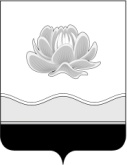 Российская ФедерацияКемеровская область Мысковский городской округСовет народных депутатов Мысковского городского округа(пятый созыв)Р Е Ш Е Н И Еот 16 августа 2017г. № 41-нО внесении изменений и дополненийв Устав Мысковского городского округаПринятоСоветом народных депутатовМысковского городского округа15 августа 2017 годаВ соответствие с Федеральным законом от 06.07.2016 № 374-ФЗ «О внесении изменений в Федеральный закон «О противодействии терроризму» и отдельные законодательные акты Российской Федерации в части установления дополнительных мер противодействия терроризму и обеспечения общественной безопасности», Федеральным законом от 03.04.2017 № 64-ФЗ «О внесении изменений в отдельные законодательные акты Российской Федерации в целях совершенствования государственной политики в области противодействия коррупции», Федеральным законом от 07.06.2017 № 107-ФЗ «О внесении изменений в отдельные законодательные акты Российской Федерации в части совершенствования законодательства о публичных мероприятиях», Федеральным законом от 18.07.2017 № 171-ФЗ «О внесении изменений в Федеральный закон «Об общих принципах организации местного самоуправления в Российской Федерации», Федеральным законом от 26.07.2017 № 202-ФЗ «О внесении изменений в Федеральный закон «Об общих принципах организации местного самоуправления в Российской Федерации» и статью 9.1 Федерального закона «О физической культуре и спорте в Российской Федерации», Федеральным законом от 29.07.2017 № 279-ФЗ «О внесении изменений в Федеральный закон «О теплоснабжении» и отдельные законодательные акты Российской Федерации по вопросам совершенствования системы отношений в сфере теплоснабжения», руководствуясь статьями 21, 32 Устава Мысковского городского округа, Совет народных депутатов Мысковского городского округар е ш и л:1. Внести в Устав Мысковского городского округа, утвержденный решением Мысковского городского Совета народных депутатов 18.11.2010 № 70-н (в редакции решений от 08.07.2011 № 37-н, от 26.04.2012 № 22-н, от 04.04.2013 № 12-н, от 24.04.2014 № 16-н, от 23.10.2014 № 64-н, от 31.03.2015 № 23-н, от 22.12.2015 № 75-н, от 02.02.2016 № 10-н, от 20.12.2016 № 81-н, 01.03.2017 № 5-н), следующие изменения и дополнения:1.1. часть 1 статьи 7 дополнить пунктом 4.1 следующего содержания:«4.1) осуществление в ценовых зонах теплоснабжения муниципального контроля за выполнением единой теплоснабжающей организацией мероприятий по строительству, реконструкции и (или) модернизации объектов теплоснабжения, необходимых для развития, повышения надежности и энергетической эффективности системы теплоснабжения и определенных для нее в схеме теплоснабжения в пределах полномочий, установленных Федеральным законом «О теплоснабжении»;»;1.2. часть 1 статьи 8 дополнить пунктом 15 следующего содержания:«15) оказание содействия развитию физической культуры и спорта инвалидов, лиц с ограниченными возможностями здоровья, адаптивной физической культуры и адаптивного спорта.»;1.3. в статье 31:1.3.1. пункт 2 части 5 изложить в следующей редакции:«2) заниматься предпринимательской деятельностью лично или через доверенных лиц, участвовать в управлении коммерческой организацией или в управлении некоммерческой организацией (за исключением участия в управлении совета муниципальных образований Кемеровской области, иных объединений муниципальных образований, политической партией, участия в съезде (конференции) или общем собрании иной общественной организации, жилищного, жилищно-строительного, гаражного кооперативов, садоводческого, огороднического, дачного потребительских кооперативов, товарищества собственников недвижимости), кроме случаев, предусмотренных федеральными законами, и случаев, если участие в управлении организацией осуществляется в соответствии с законодательством Российской Федерации от имени органа местного самоуправления;»;1.3.2. дополнить частью 6.1 следующего содержания:«6.1. Проверка достоверности и полноты сведений о доходах, расходах, об имуществе и обязательствах имущественного характера, представляемых в соответствии с законодательством Российской Федерации о противодействии коррупции депутатом Совета народных депутатов Мысковского городского округа, проводится по решению Губернатора Кемеровской области в порядке, установленном законом Кемеровской области.При выявлении в результате проверки, проведенной в соответствии с настоящей частью, фактов несоблюдения ограничений, запретов, неисполнения обязанностей, которые установлены Федеральным законом от 25.12.2008 № 273-ФЗ «О противодействии коррупции», Федеральным законом от 03.12.2012 № 230-ФЗ «О контроле за соответствием расходов лиц, замещающих государственные должности, и иных лиц их доходам», Федеральным законом от 07.05.2013 № 79-ФЗ «О запрете отдельным категориям лиц открывать и иметь счета (вклады), хранить наличные денежные средства и ценности в иностранных банках, расположенных за пределами территории Российской Федерации, владеть и (или) пользоваться иностранными финансовыми инструментами», Губернатор Кемеровской области обращается с заявлением о досрочном прекращении полномочий депутата Совета народных депутатов Мысковского городского округа в Совет народных депутатов Мысковского городского округа, или в суд.Сведения о доходах, расходах, об имуществе и обязательствах имущественного характера, представленные депутатами Совета народных депутатов Мысковского городского округа, размещаются на официальном сайте Совета народных депутатов Мысковского городского округа в информационно-телекоммуникационной сети «Интернет» и (или) предоставляются для опубликования средствам массовой информации в порядке, определяемом решением Совета народных депутатов Мысковского городского округа.»;1.3.3. часть 8 изложить в следующей редакции:«8. Депутат Совета народных депутатов Мысковского городского округа не может одновременно исполнять полномочия депутата представительного органа иного муниципального образования или выборного должностного лица местного самоуправления иного муниципального образования, за исключением случаев, установленных настоящим Федеральным законом.»;1.3.4. дополнить частью 14 следующего содержания:«14. Встречи депутата Совета народных депутатов Мысковского городского округа с избирателями проводятся в помещениях, специально отведенных местах, а также на внутридворовых территориях при условии, что их проведение не повлечет за собой нарушение функционирования объектов жизнеобеспечения, транспортной или социальной инфраструктуры, связи, создание помех движению пешеходов и (или) транспортных средств либо доступу граждан к жилым помещениям или объектам транспортной или социальной инфраструктуры. Уведомление органов исполнительной власти Кемеровской области или органов местного самоуправления Мысковского городского округа о таких встречах не требуется. При этом депутат Совета народных депутатов Мысковского городского округа вправе предварительно проинформировать указанные органы о дате и времени их проведения.»;1.3.5. дополнить частью 15 следующего содержания:«15. Совет народных депутатов Мысковского городского округа определяет специально отведенные места для проведения встреч депутатов Совета народных депутатов Мысковского городского округа с избирателями, а также определяет перечень помещений, предоставляемых администрацией Мысковского городского округа для проведения встреч депутатов Совета народных депутатов Мысковского городского округа с избирателями, и порядок их предоставления.»;1.3.6. дополнить частью 16 следующего содержания:«16. Встречи депутата Совета народных депутатов Мысковского городского округа с избирателями в форме публичного мероприятия проводятся в соответствии с законодательством Российской Федерации о собраниях, митингах, демонстрациях, шествиях и пикетированиях.»;1.3.7. дополнить частью 17 следующего содержания:«17. Воспрепятствование организации или проведению встреч депутата Совета народных депутатов Мысковского городского округа с избирателями в форме публичного мероприятия, определяемого законодательством Российской Федерации о собраниях, митингах, демонстрациях, шествиях и пикетированиях, влечет за собой административную ответственность в соответствии с законодательством Российской Федерации.»;1.4. часть 2 статьи 32 дополнить пунктом 55 следующего содержания: «55) определение стоимости и требований к качеству услуг, предоставляемых согласно гарантированному перечню услуг по погребению, а также стоимости услуг, оказываемых специализированной службой по вопросам похоронного дела при погребении умерших (погибших), не имеющих супруга, близких родственников, иных родственников либо законного представителя умершего, определение порядка деятельности специализированной службы по вопросам похоронного дела.»;1.5. в части 3 статьи 37:1.5.1. абзац первый изложить в следующей редакции: «Нормативные правовые акты Совета народных депутатов Мысковского городского округа, затрагивающие права, свободы и обязанности человека и гражданина, устанавливающие правовой статус организаций, учредителем которых выступает Мысковский городской округ, а также соглашения, заключаемые между органами местного самоуправления, вступают в силу после их официального опубликования (обнародования).»;1.5.2. абзац четвертый исключить;1.6. часть 3 статьи 39 изложить в следующей редакции:«3. Решение Совета народных депутатов Мысковского городского округа о досрочном прекращении полномочий депутата Совета народных депутатов Мысковского городского округа принимается не позднее чем через 30 дней со дня появления основания для досрочного прекращения полномочий, а если это основание появилось в период между заседаниями Совета народных депутатов Мысковского городского округа, - не позднее чем через три месяца со дня появления такого основания.В случае обращения Губернатора Кемеровской области с заявлением о досрочном прекращении полномочий депутата Совета народных депутатов Мысковского городского округа днем появления основания для досрочного прекращения полномочий является день поступления в Совет народных депутатов Мысковского городского округа данного заявления.»;1.7. в статье 40:1.7.1. пункт 1 части 8 изложить в следующей редакции:«1) заниматься предпринимательской деятельностью лично или через доверенных лиц, участвовать в управлении коммерческой организацией или в управлении некоммерческой организацией (за исключением участия в управлении совета муниципальных образований Кемеровской области, иных объединений муниципальных образований, политической партией, участия в съезде (конференции) или общем собрании иной общественной организации, жилищного, жилищно-строительного, гаражного кооперативов, садоводческого, огороднического, дачного потребительских кооперативов, товарищества собственников недвижимости), кроме случаев, предусмотренных федеральными законами, и случаев, если участие в управлении организацией осуществляется в соответствии с законодательством Российской Федерации от имени органа местного самоуправления;»;1.7.2. абзац первый части 12 изложить в следующей редакции:«Глава Мысковского городского округа должен соблюдать ограничения, запреты, исполнять обязанности, которые установлены Федеральным законом от 25.12.2008 № 273-ФЗ «О противодействии коррупции», Федеральным законом от 03.12.2012 № 230-ФЗ «О контроле за соответствием расходов лиц, замещающих государственные должности, и иных лиц их доходам», Федеральным законом от 07.05.2013 № 79-ФЗ «О запрете отдельным категориям лиц открывать и иметь счета (вклады), хранить наличные денежные средства и ценности в иностранных банках, расположенных за пределами территории Российской Федерации, владеть и (или) пользоваться иностранными финансовыми инструментами».»;1.7.3. дополнить частью 12.1 следующего содержания:«12.1. Проверка достоверности и полноты сведений о доходах, расходах, об имуществе и обязательствах имущественного характера, представляемых в соответствии с законодательством Российской Федерации о противодействии коррупции главой Мысковского городского округа, проводится по решению Губернатора Кемеровской области в порядке, установленном законом Кемеровской области.При выявлении в результате проверки, проведенной в соответствии с настоящей  частью, фактов несоблюдения ограничений, запретов, неисполнения обязанностей, которые установлены Федеральным законом от 25.12.2008 № 273-ФЗ «О противодействии коррупции», Федеральным законом от 03.12.2012 № 230-ФЗ «О контроле за соответствием расходов лиц, замещающих государственные должности, и иных лиц их доходам», Федеральным законом от 07.05.2013 № 79-ФЗ «О запрете отдельным категориям лиц открывать и иметь счета (вклады), хранить наличные денежные средства и ценности в иностранных банках, расположенных за пределами территории Российской Федерации, владеть и (или) пользоваться иностранными финансовыми инструментами», Губернатор Кемеровской области обращается с заявлением о досрочном прекращении полномочий главы Мысковского городского округа в Совет народных депутатов Мысковского городского округа, или в суд.Сведения о доходах, расходах, об имуществе и обязательствах имущественного характера, представленные главой Мысковского городского округа, размещаются на официальном сайте администрации Мысковского городского округа в информационно-телекоммуникационной сети «Интернет» и (или) предоставляются для опубликования средствам массовой информации в порядке, определяемом решением Совета народных депутатов Мысковского городского округа.»;1.8. статью 41 дополнить частью 5 следующего содержания:«5. В случае досрочного прекращения полномочий главы Мысковского городского округа избрание главы Мысковского городского округа, избираемого Советом народных депутатов Мысковского городского округа из числа кандидатов, представленных конкурсной комиссией по результатам конкурса, осуществляется не позднее чем через шесть месяцев со дня такого прекращения полномочий.При этом если до истечения срока полномочий Совета народных депутатов Мысковского городского округа осталось менее шести месяцев, избрание главы Мысковского городского округа из числа кандидатов, представленных конкурсной комиссией по результатам конкурса, осуществляется в течение трех месяцев со дня избрания Совета народных депутатов Мысковского городского округа в правомочном составе.»;1.9. часть 5 статьи 44 изложить в следующей редакции:«5. Нормативные правовые акты главы Мысковского городского округа, затрагивающие права, свободы и обязанности человека и гражданина, устанавливающие правовой статус организаций, учредителем которых выступает Мысковский городской округ, а также соглашения, заключаемые между органами местного самоуправления, вступают в силу после их официального опубликования (обнародования) в порядке, установленном настоящим Уставом, за исключением правовых актов или их отдельных положений, содержащих сведения, распространение которых ограничено федеральным законом.»;1.10. статью 45 дополнить частью 2.2 следующего содержания:«2.2. В случае обращения Губернатора Кемеровской области с заявлением о досрочном прекращении полномочий главы Мысковского городского округа днем появления основания для досрочного прекращения полномочий является день поступления в Совет народных депутатов Мысковского городского округа данного заявления.»;1.11. пункт 5 части 2 статьи 46 изложить в следующей редакции:«5) несоблюдение ограничений, запретов, неисполнение обязанностей, которые установлены Федеральным законом от 25.12.2008 № 273-ФЗ «О противодействии коррупции», Федеральным законом от 03.12.2012 № 230-ФЗ «О контроле за соответствием расходов лиц, замещающих государственные должности, и иных лиц их доходам», Федеральным законом от 07.05.2013 № 79-ФЗ «О запрете отдельным категориям лиц открывать и иметь счета (вклады), хранить наличные денежные средства и ценности в иностранных банках, расположенных за пределами территории Российской Федерации, владеть и (или) пользоваться иностранными финансовыми инструментами;»;1.12. в части 2 статьи 51:1.12.1. пункт 2.1 дополнить подпунктом 24 следующего содержания:«24) разрабатывает и реализует муниципальные программы в области профилактики терроризма, а также минимизации и (или) ликвидации последствий его проявлений; организует и проводит в городском округе информационно-пропагандистские мероприятия по разъяснению сущности терроризма и его общественной опасности, а также по формированию у граждан неприятия идеологии терроризма, в том числе путем распространения информационных материалов, печатной продукции, проведения разъяснительной работы и иных мероприятий; участвует в мероприятиях по профилактике терроризма, а также по минимизации и (или) ликвидации последствий его проявлений, организуемых федеральными органами исполнительной власти и (или) органами исполнительной власти Кемеровской области; обеспечивает выполнение требований к антитеррористической защищенности объектов, находящихся в муниципальной собственности или в ведении органов местного самоуправления; направляет предложения по вопросам участия в профилактике терроризма, а также в минимизации и (или) ликвидации последствий его проявлений в органы исполнительной власти Кемеровской области; осуществляет иные полномочия по решению вопросов местного значения по участию в профилактике терроризма, а также в минимизации и (или) ликвидации последствий его проявлений.»;1.12.2. пункт 2.3 дополнить подпунктом 25 следующего содержания:«25) осуществляет мероприятия по обеспечению безопасности людей на водных объектах, охране их жизни и здоровья;»;1.12.3. подпункт 45 пункта 2.4 изложить в следующей редакции:«45) осуществляет в ценовых зонах теплоснабжения муниципальный контроль за выполнением единой теплоснабжающей организацией мероприятий по строительству, реконструкции и (или) модернизации объектов теплоснабжения, необходимых для развития, повышения надежности и энергетической эффективности системы теплоснабжения и определенных для нее в схеме теплоснабжения в пределах полномочий, установленных Федеральным законом «О теплоснабжении»;»;1.12.4. пункт 2.5 дополнить подпунктом 13 следующего содержания:«13) оказывает содействие развитию физической культуры и спорта инвалидов, лиц с ограниченными возможностями здоровья, адаптивной физической культуры и адаптивного спорта.»;1.13. в статье 84:1.13.1. абзац второй части 3 изложить в следующей редакции: «Изменения и дополнения, внесенные в устав Мысковского городского округа и изменяющие структуру органов местного самоуправления Мысковского городского округа, разграничение полномочий между органами местного самоуправления Мысковского городского округа (за исключением случаев приведения устава Мысковского городского округа в соответствие с федеральными законами, а также изменения полномочий, срока полномочий, порядка избрания выборных должностных лиц местного самоуправления Мысковского городского округа), вступают в силу после истечения срока полномочий Совета народных депутатов Мысковского городского округа, принявшего муниципальный правовой акт о внесении указанных изменений и дополнений в устав Мысковского городского округа.»;1.13.2. дополнить частью 3.1 следующего содержания:«3.1. Изменения и дополнения в устав Мысковского городского округа вносятся муниципальным правовым актом, который может оформляться:1) решением Совета народных депутатов Мысковского городского округа (схода граждан), подписанным его председателем и главой Мысковского городского округа либо единолично главой Мысковского городского округа, исполняющим полномочия председателя Совета народных депутатов Мысковского городского округа (схода граждан);2) отдельным нормативным правовым актом, принятым Советом народных депутатов Мысковского городского округа (сходом граждан) и подписанным главой Мысковского городского округа. В этом случае на данном правовом акте проставляются реквизиты решения Совета народных депутатов Мысковского городского округа (схода граждан) о его принятии. Включение в такое решение Совета народных депутатов Мысковского городского округа (схода граждан) переходных положений и (или) норм о вступлении в силу изменений и дополнений, вносимых в устав Мысковского городского округа, не допускается.»;1.13.3. дополнить частью 5 следующего содержания:«5. Изложение устава Мысковского городского округа в новой редакции решением Совета народных депутатов Мысковского городского округа о внесении изменений и дополнений в устав Мысковского городского округа не допускается. В этом случае принимается новый устав Мысковского городского округа, а ранее действующий устав Мысковского городского округа и решения о внесении в него изменений и дополнений признаются утратившими силу со дня вступления в силу нового устава Мысковского городского округа.».2. Настоящее решение направить главе Мысковского городского округа для подписания и направления на государственную регистрацию в установленном Федеральным законом порядке.3. Настоящее решение подлежит государственной регистрации в территориальном органе уполномоченного федерального органа исполнительной власти в сфере регистрации уставов муниципальных образований в установленном федеральным законом порядке, а также официальному опубликованию в течение 7 дней с момента получения его после государственной регистрации и вступает в силу после его официального опубликования, за исключением отдельных положений настоящего Устава.4. Контроль за исполнением настоящего решения возложить на главу Мысковского городского округа (Д.Л.Иванов), комитет Совета народных депутатов Мысковского городского округа по развитию местного самоуправления и безопасности (Е.А. Краснов).Председатель Совета народных депутатовМысковского городского округа                                                                       Е.В.ТимофеевГлава Мысковского городского округа                                                               Д.Л.Иванов